ORGANIZACIÓN DE LOS RECURSOSVolumen del conoPalabras claveCono, cuerpo redondo, cilindro, volumen, red del cono recto, red del cilindro recto, conjetura, Arquímedes, aproximación, exhaución.PRESENTACIÓNLa actividad Volumen del cono hace uso de los siguientes recursos de aprendizaje: Recursos asociados Plantillas recortablesRecursos digitalesSe incluyen también, tres recursos digitales con diferentes elementos y funcionamientos. Los recursos digitales RED del cilindro y RED del cono permiten visualizar el desarrollo de un cilindro y un cono en su respectiva red plana y el proceso inverso. La transformación del cuerpo en su red plana y la transformación inversa se pueden visualizar moviendo el deslizador “Desarrollo” (en rojo). Ambos recursos tienen disponibles deslizadores para variar la altura del cuerpo t el redio del círculo basal, el que modifica la forma de la red plana simultáneamente. Esto permite apreciar los cambios que ocurren a la red cuando se modifican la altura y el radio basal del cono y del cilindro.El tercer recurso digital, Volumen cilindro - Vaciado de un cilindro en conos muestra en forma gráfica la relación entre el volumen de un cilindro y el volumen de tres conos, que tienen su misma altura y misma base.El deslizador “Animación” (en rojo), permite avanzar a discresión del usuario a alguna etapa del vaciado del cilindro.
OA N°7 Primero MedioDesarrollar las fórmulas para encontrar el área de la superficie y el volumen del cono: Desplegando la red del cono para la fórmula del área de superficieExperimentando de manera concreta para encontrar la relación entre el volumen del cilindro y el conoAplicando las fórmulas a la resolución de problemas geométricos y de la vida diaria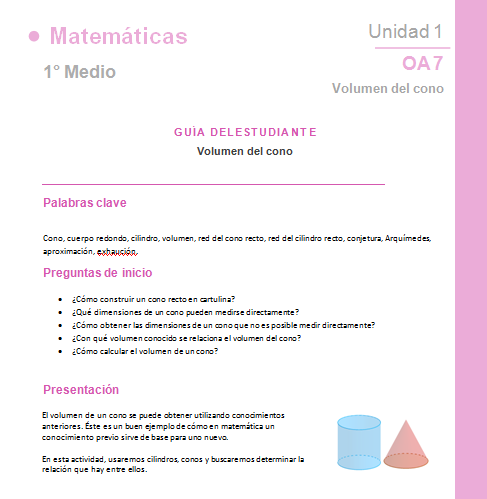 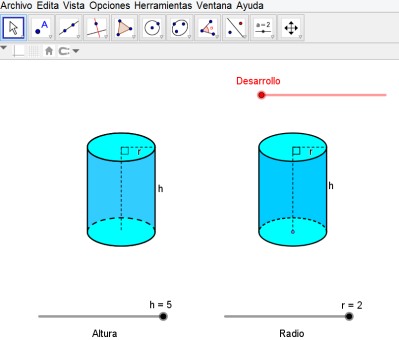 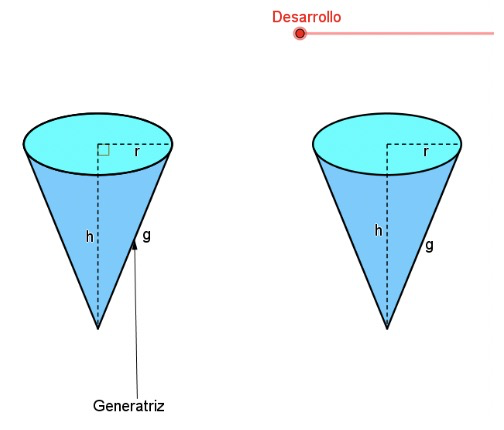 Guía para el estudianteSoftware PlanificaciónGuión de uso del softwareSe incluyen en el Anexo a la “Guía del estudiante una rede plana de un cilindro y una red plana de un cono, ambas como plantilla para ser recortadas y ser usadas para armar un cono y un cilindro. Por esto, se sugiere que sean impresas en papel o cartulina u otro material maleable que provea de firmeza al cuerpo que se construya con las redes, debido a que los estudiantes deben manipularlos frecuentemente al realizar el experimento que se pide en su guía.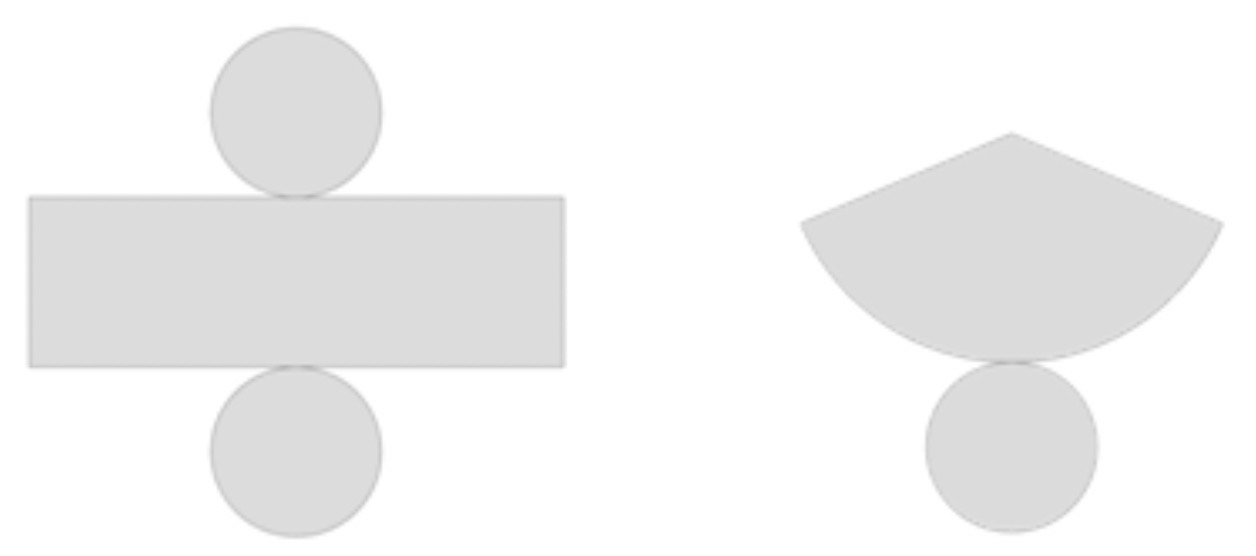 CuerpoRed plana del cuerpo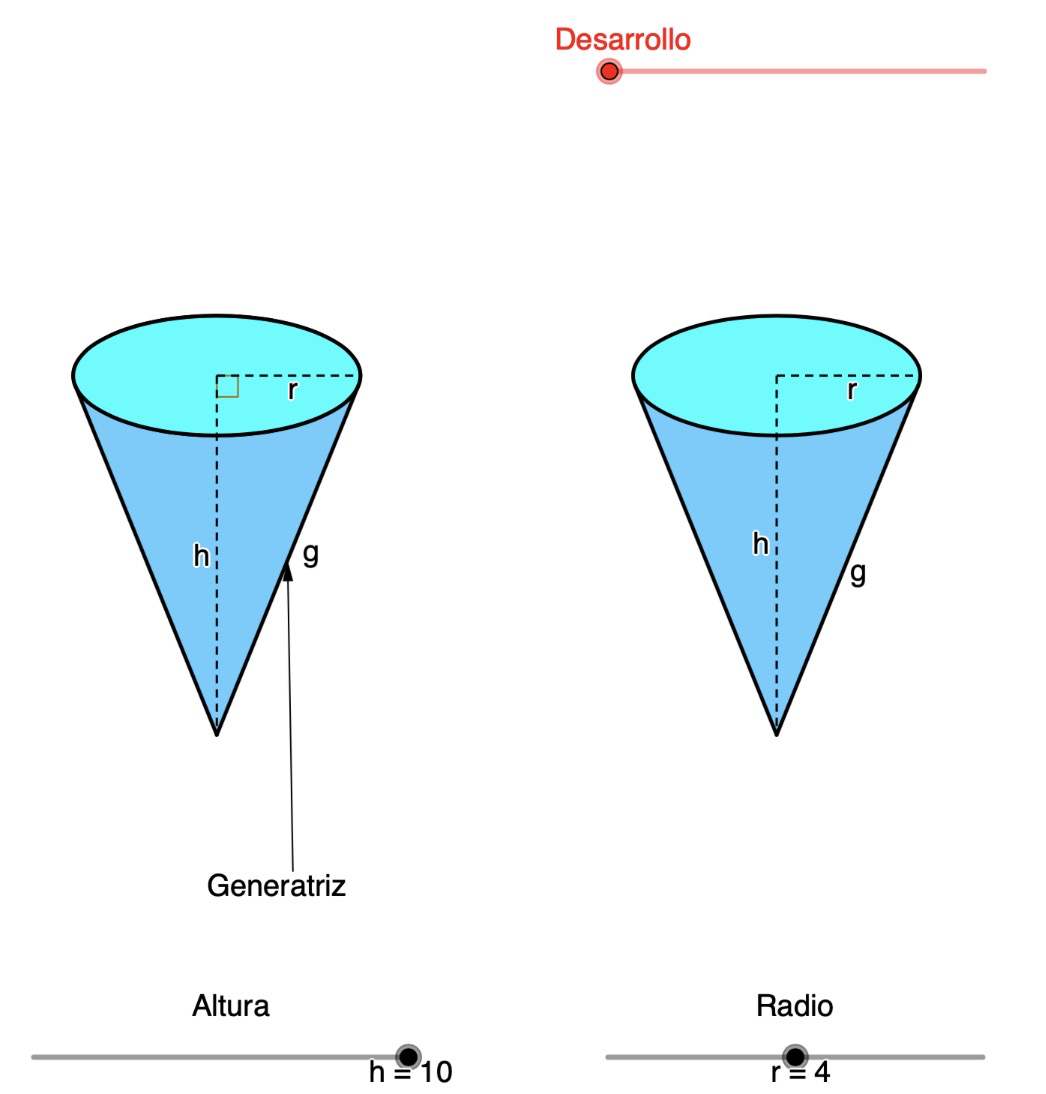 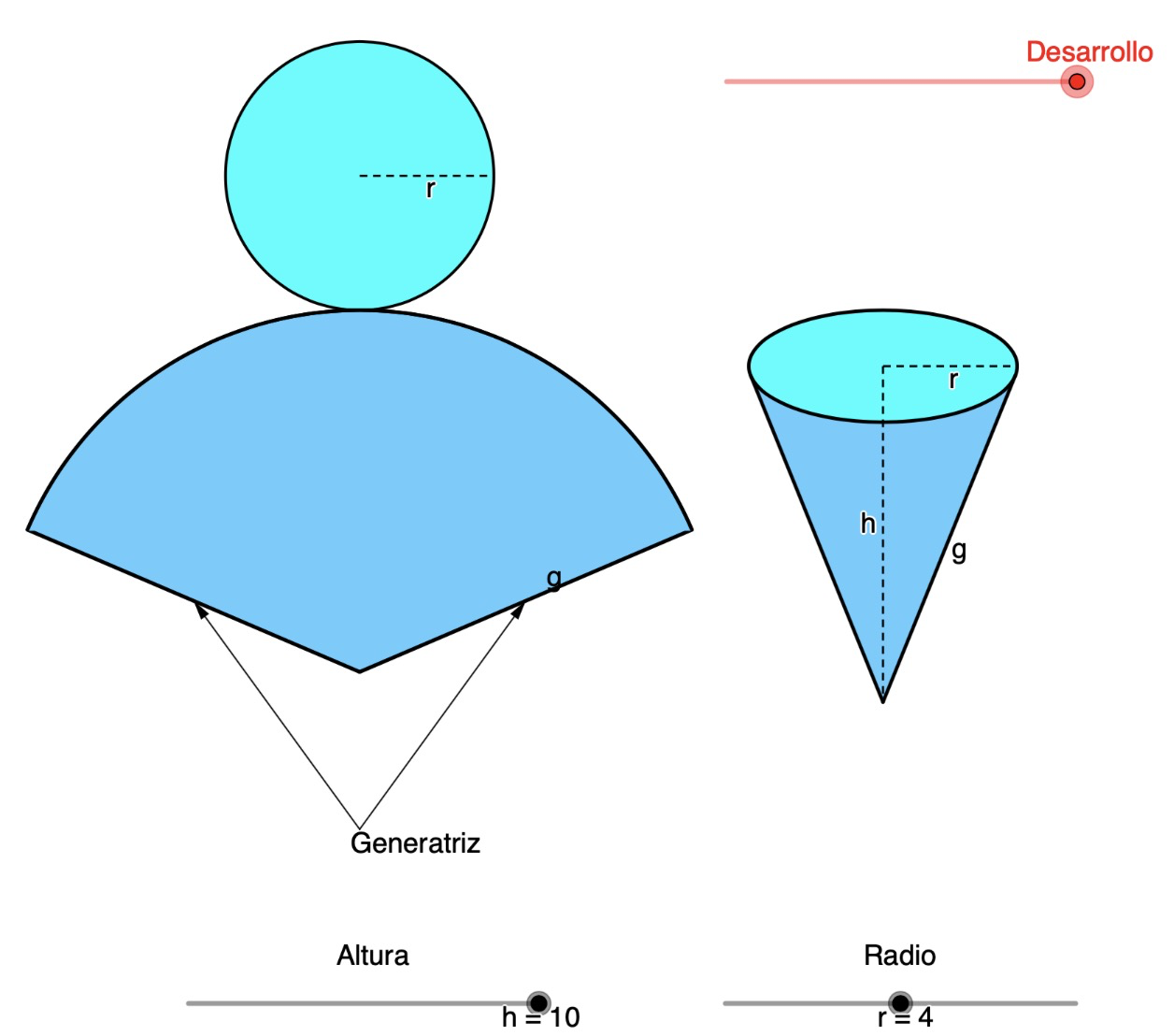 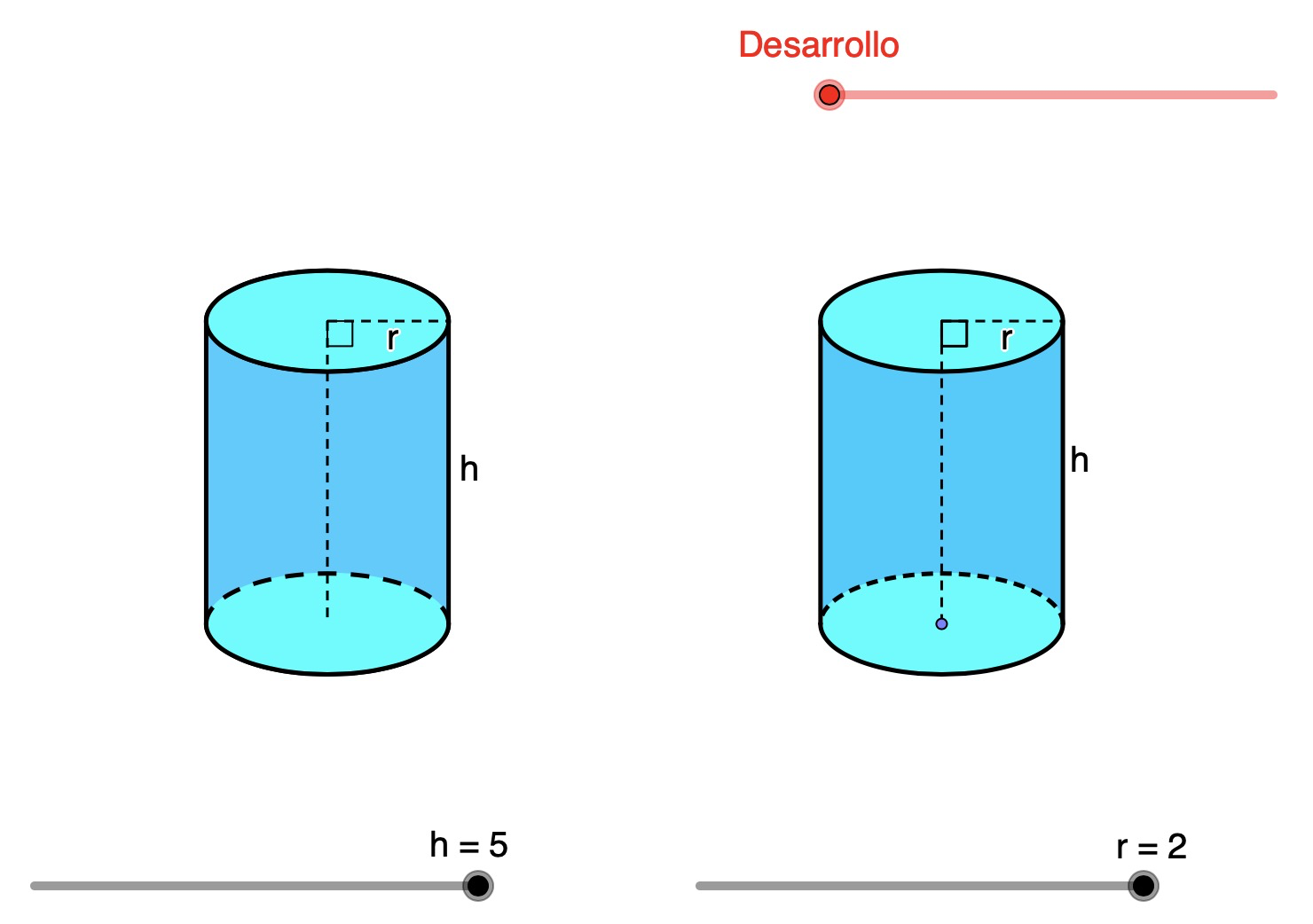 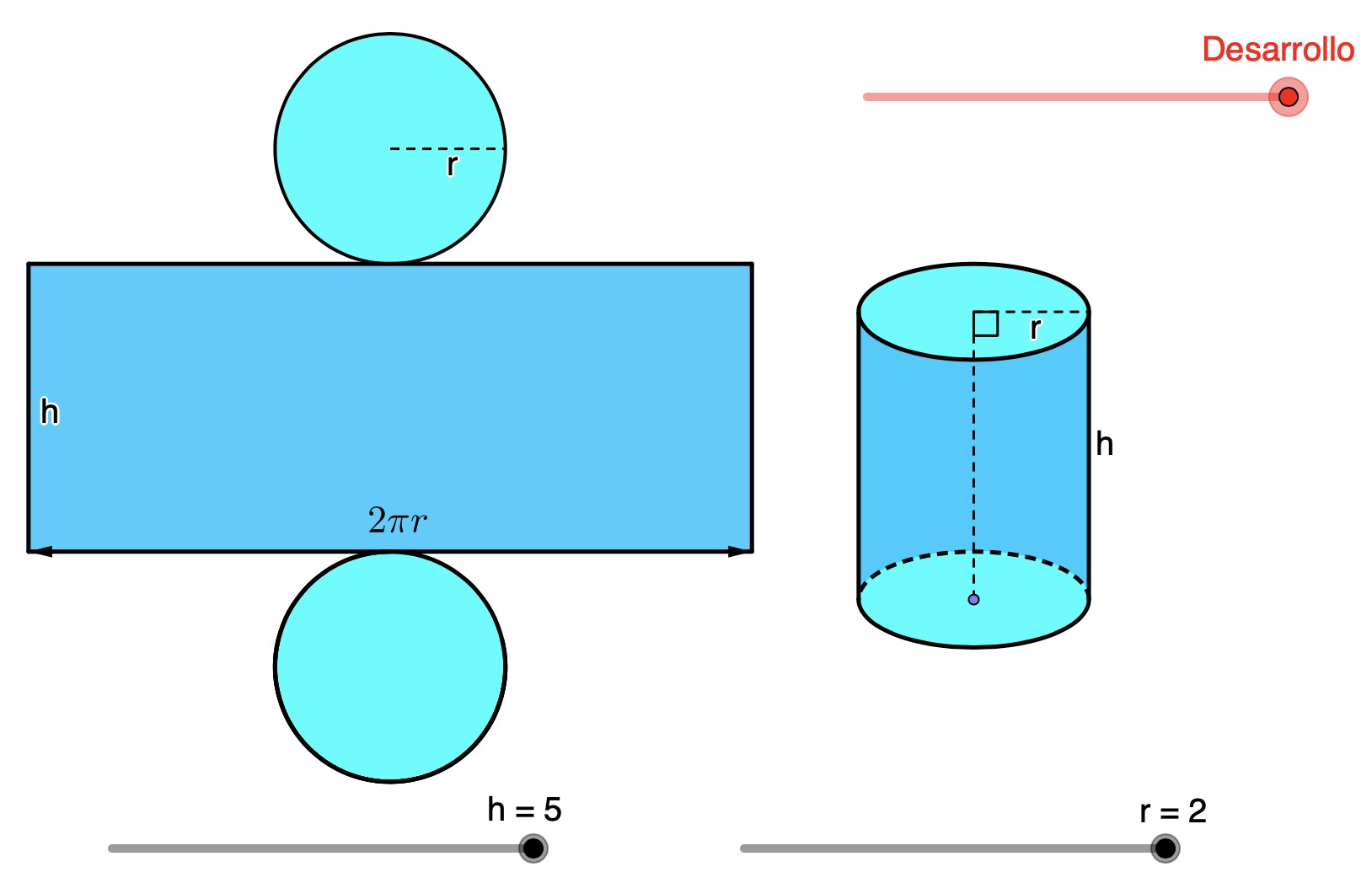 El recurso se controla con tres elementos ubicados en un panel lateral, como muestra la figura adjunta.El botón , como lo indica su rótulo, inicia y detiene la animación del vaciado del cilindro en los conos si se realizan clics sucesivos en el.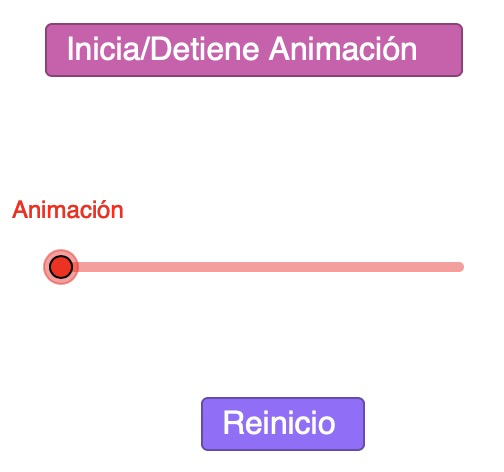 El botón  detiene la animación y la devuelve al inicio. Cilindro llenoCilindro vaciándoseCilindro vacío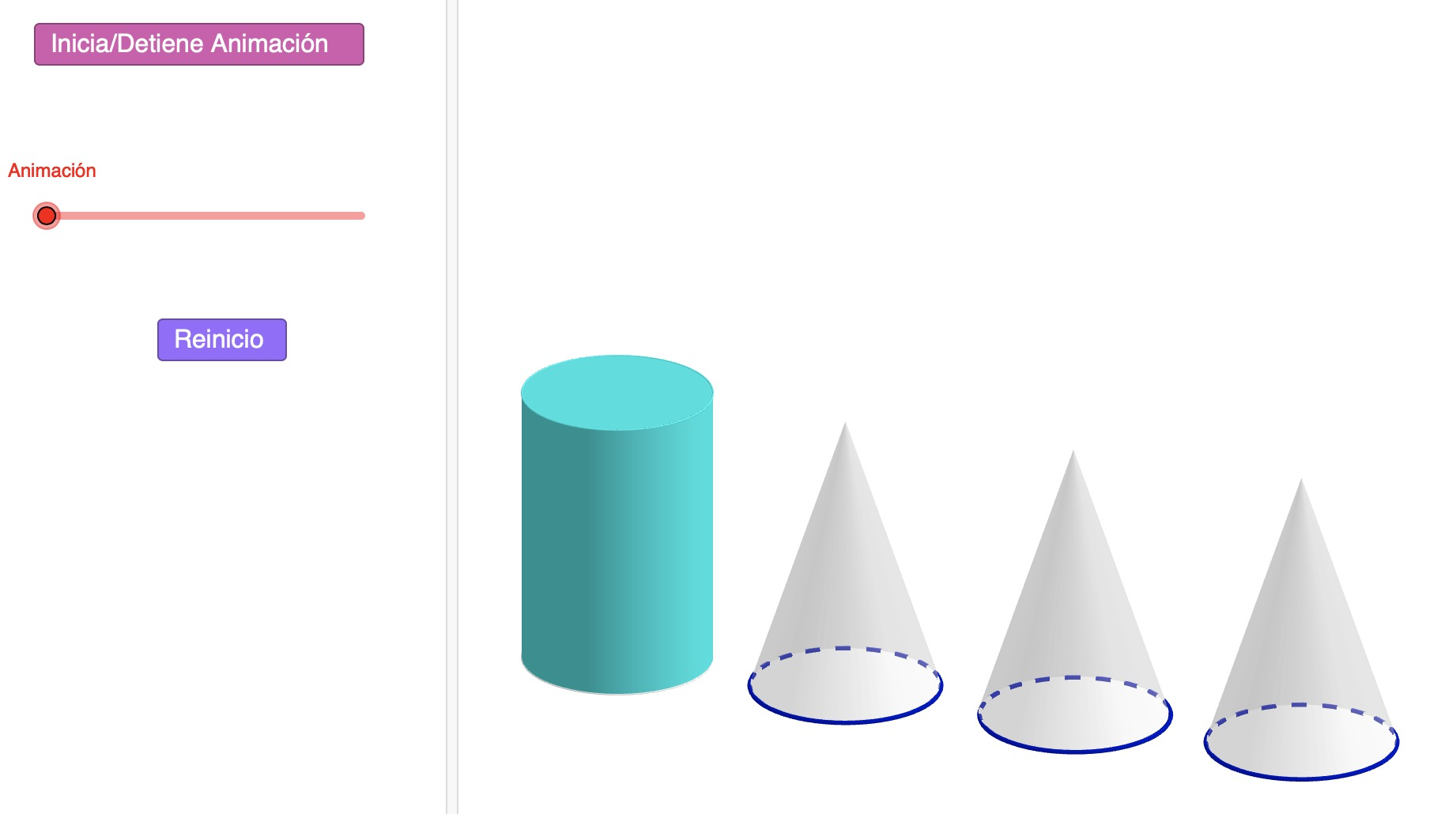 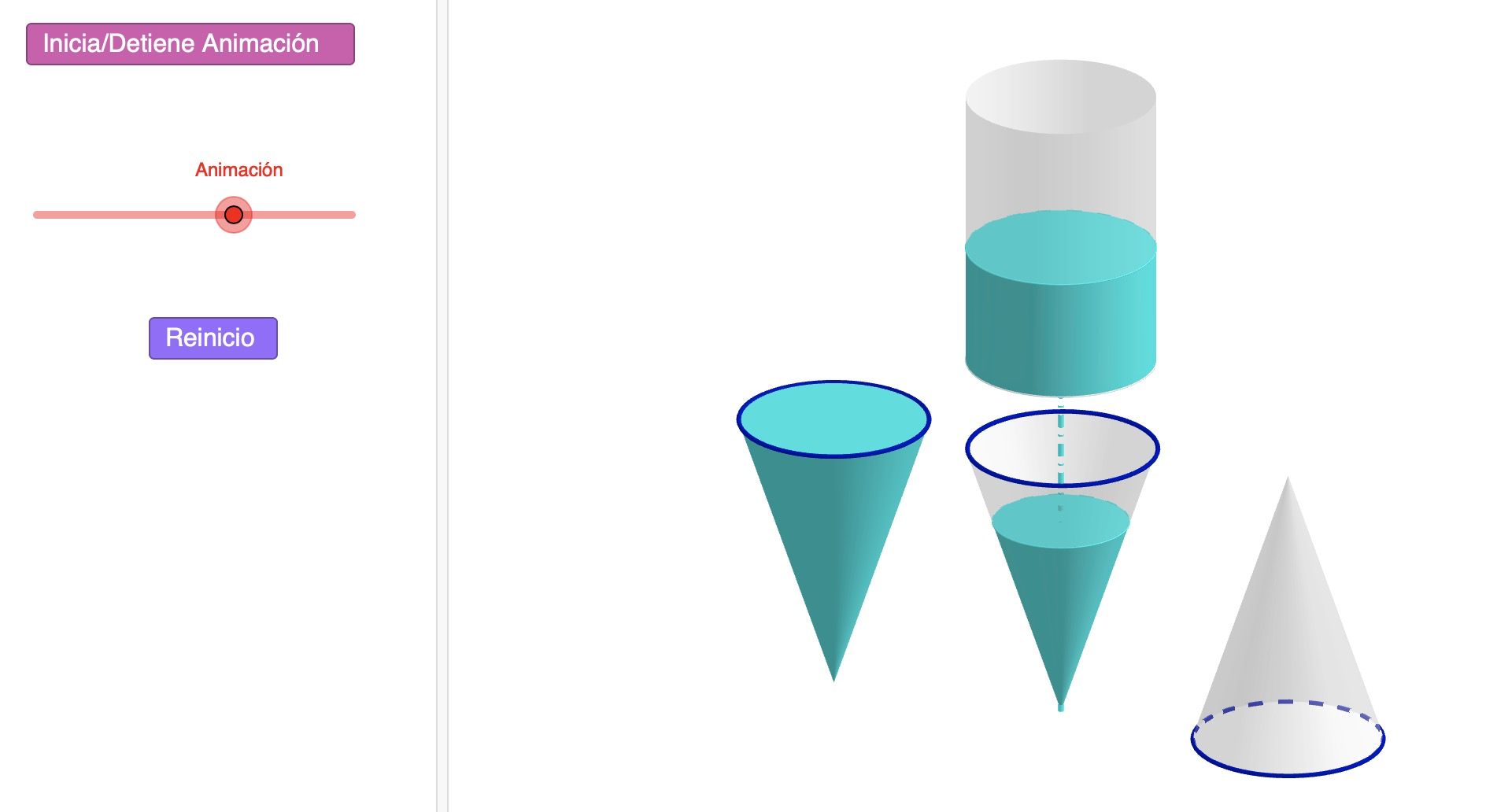 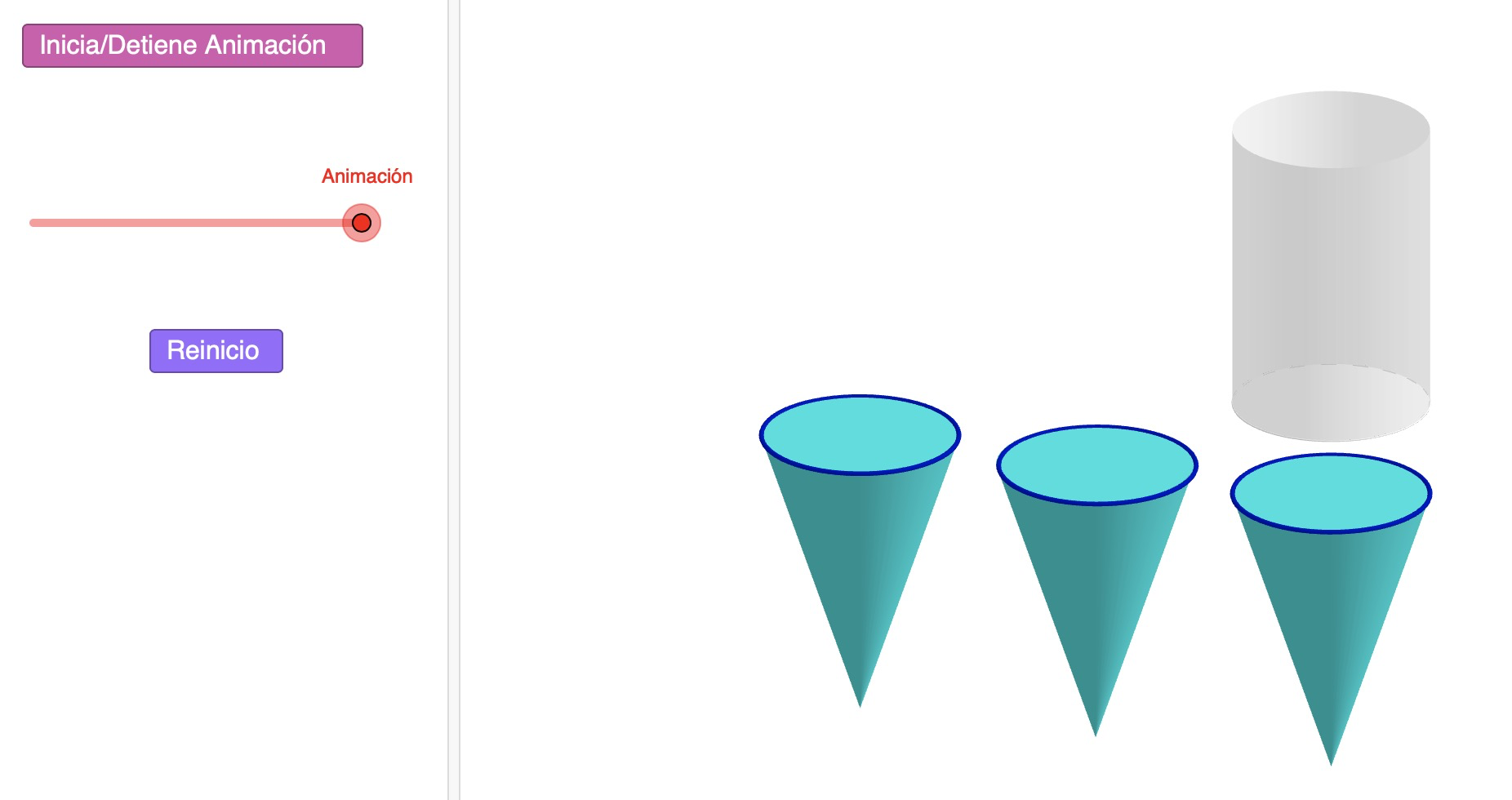 